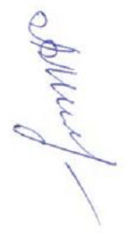 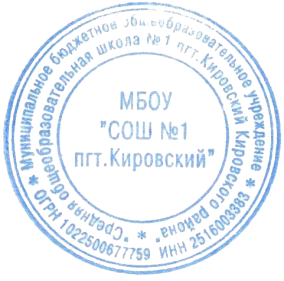 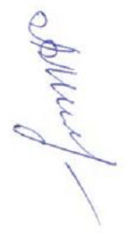 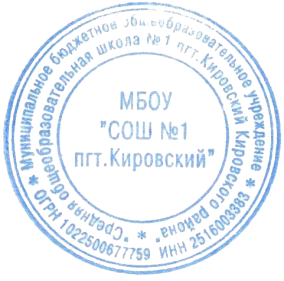 2021-2022 годПримерное десятидневное меню  по МБОУ «СОШ№1пгт.Кировский» Возрастная категория: 12-17 лет (родительская плата № 1)..«УТВЕРЖДАЮ»Директор МБОУ СОШ№1 пгт.Кировский______________Л.А.МилюкНаименование блюдНаименование блюдХимический составХимический составХимический составХимический составКалорийностьВитамины (мг)Витамины (мг)Витамины (мг)Витамины (мг)Минеральные вещества(мг)Минеральные вещества(мг)Минеральные вещества(мг)Минеральные вещества(мг)Минеральные вещества(мг)Минеральные вещества(мг)выходвыходбелкижирыУглеводыВ1САЕЕЕСаРMgFe1деньЗАВТ РАККаша манная молочнаяс маслом сливочным Чай с сахаромХлеб пшеничныйБатон с маслом слив и сыром200/101/2001/5010/15/30200/101/2001/5010/15/308,141,204,055,6916,590,400,5013,2735,4918,024,4015,39326,7679,60121,0204,82000,070,180000100000000000000000000000000000000000000000000000000000514953522,822082415800Каша манная молочнаяс маслом сливочным Чай с сахаромХлеб пшеничныйБатон с маслом слив и сыромВсего:732,18ОБЕДСуп гороховый с говядинойПлов с мясом птицы Огурец соленый.Чай с сахаром Хлеб пшеничный1/2501/2301/601/2001/1001/2501/2301/601/2001/1006,5018,860,481,208,104,7514,720,060,401,09,2527,1410,218,048,80102,50312,806,6079,60242,0Всего:743,5000,170010003,02,150000001,16000000001,66000000001,66000000001,66000000265200495354636400824158279600440471,63,5800823,9ВСЕГО ЗА ДЕНЬ1475,682ЗАВТТефтеля мясная с соусомГречка отварная Помидор свежийЧай с сахаром и лимоном Хлеб пшеничный Печенье овсяное100/50100/507,506,01,100,404,053,2511,906,800,200,200,507,2014,0529,203,7014,2024,4035,90200,00030000,070,1800003,590010000,04000,0300000000000,1300000000000,130000000020200058,7268241580,081931деньРАКТефтеля мясная с соусомГречка отварная Помидор свежийЧай с сахаром и лимоном Хлеб пшеничный Печенье овсяное1/2001/2007,506,01,100,404,053,2511,906,800,200,200,507,2014,0529,203,7014,2024,4035,90202,00030000,070,1800003,590010000,04000,0300000000000,1300000000000,130000000026,626,60058,7268241580,0818,50,67Тефтеля мясная с соусомГречка отварная Помидор свежийЧай с сахаром и лимоном Хлеб пшеничный Печенье овсяное1/1001/2001/1001/2007,506,01,100,404,053,2511,906,800,200,200,507,2014,0529,203,7014,2024,4035,9020,056,00030000,070,1800003,590010000,04000,0300000000000,1300000000000,130000000014495144950058,7268241580,08004400,982Тефтеля мясная с соусомГречка отварная Помидор свежийЧай с сахаром и лимоном Хлеб пшеничный Печенье овсяное1/501/507,506,01,100,404,053,2511,906,800,200,200,507,2014,0529,203,7014,2024,4035,90121,00030000,070,1800003,590010000,04000,0300000000000,1300000000000,130000000035350058,7268241580,08473,9Тефтеля мясная с соусомГречка отварная Помидор свежийЧай с сахаром и лимоном Хлеб пшеничный Печенье овсяное1/501/507,506,01,100,404,053,2511,906,800,200,200,507,2014,0529,203,7014,2024,4035,90218,50Всего:817,500030000,070,1800003,590010000,04000,0300000000000,1300000000000,130000000044,5644,560058,7268241580,087,350,61ОБЕДСуп с рыбный (консервы)1/2501/2506,5012,406,801,208,105,01,4010,00,401,07,754,4038,018,048,8099,0000,110,170,070,182,4000,510,030000000,420,130000000,420,13000058580033878241582609Рыба тушенная с соусом100/50100/506,5012,406,801,208,105,01,4010,00,401,07,754,4038,018,048,8078,30000,110,170,070,181,65000,510,030000000,420,130000000,420,13000046,846,80033878241581,830,93Рожки отварные1/2001/2006,5012,406,801,208,105,01,4010,00,401,07,754,4038,018,048,80270,0000,110,170,070,183,59000,510,030000000,420,130000000,420,1300001818003387824158161,2Чай с сахаром1/2001/2006,5012,406,801,208,105,01,4010,00,401,07,754,4038,018,048,8079,60000,110,170,070,1810000,510,030000000,420,130000000,420,13000049549500338782415844082Хлеб пшеничный1/1001/1006,5012,406,801,208,105,01,4010,00,401,07,754,4038,018,048,80242,0000,110,170,070,1800000,510,030000000,420,130000000,420,1300003535003387824158473,96,5012,406,801,208,105,01,4010,00,401,07,754,4038,018,048,80Всего:768,90000,110,170,070,18000,510,030000000,420,130000000,420,130000003387824158ВСЕГО ЗА ДЕНЬ1586,43деньЗАВТРАККурица отварная с бульономРис отварнойКомпот из сухофруктов Хлеб пшеничный Печенье100/501/2001/2001/501/50100/501/2001/2001/501/5025,204,400,204,053,757,401,00,000,505,900,0049,8020,8024,403745170,0232,082,60121,0208,50Всего:814,1000000,010,180050001,0000,04000000000,720000000012,210000000012,211050123544,561050123544,560095111580,0828286477,35291,31,53,90,616ДЕНЬЗАВТРАККаша рисовая молочная с масломсливочнымБатон с маслом сливочным и сыром Чай с сахаромПряник200/1010/15/301/2001/605,265,691,203,7817,0613,270,404,5046,4715,9318,027,84306,0204,8279,60166,140,07000,07001,3900100,040,0500000,720,17000012,200131,822,849544,500143,7008240,0830,326,34407,350,440,7820,61Всего: 756,56ОБЕДСуп гороховый с говядинойКолбаса отварная с соусом Рожки отварныеПомидор свежий Хлеб пшеничныйЧай с сахаром и лимоном1/250100/501/2001/601/1001/2006,5013,306,801,108,100,404,7524,1010,00,201,00,209,253,5538,03,7048,8014,20102,50285,0270,020,0242,056,0000,180,090,12180,113,0003,5900005000000,0300000000000,13000000263626,62435944618658,775158846271818,517474521,6240,641,13,982,6Всего: 975,50ВСЕГО ЗА ДЕНЬ1732,067ДЕНЬЗАВТРАКГуляш из мяса индейки с соусомГречка отварная Помидор свежийЧай с сахаром и лимоном Хлеб пшеничныйГруша100/501/2001/1001/2001/1001/13511,06,01,100,408,100,543,106,800,200,201,00,414,1529,203,7014,2048,8014,7290,10202,020,056,0242,056,7000300,120,110,180,08003,5900500000000,030000000,04000,130000000,721826,624943512,2114358,74584615844,5614358,7458461587,351,40,671,182,63,90,61Всего:666,80ОБЕДБорщ с говядиной из свежей капусты ссметанойПлов с курицей Огурец соленыйКомпот из сухофруктов Хлеб пшеничный250/51/2301/601/2001/1006,6318,860,480,208,104,5014,720,060,001,03,6527,141,0220,8048,8080,40312,806,6082,60242,00,030,17000,010,182,52,15,01,0000,241,160000001,531,06000000415200123544364001115820960064713,5001,53,9Всего:724,40ВСЕГО ЗА ДЕНЬ1391,208ДЕНЬЗАВТРАКПельмени мясные с маслом сливочнымЧай с сахаром и лимоном Хлеб пшеничный Печенье овсяное200/101/2001/501/5023,860,404,053,2533,060,200,507,2058,0814,2024,4035,90624,8056,0121,0218,50000,110,180,08005000000000000,040000000,7200943412,210084615844,5600452477,35000082,63,9Всего:1020,3